Что должен знать педагог о наркотических веществахПо определению Всемирной организации здравоохранения − вещества, воздействующие на нервную систему и изменяющие психику, являются психоактивными.	Психоактивные	вещества,	запрещённыезаконодательством, считаются наркотиками. В России юридический термин«наркотик» определён следующим образом: наркотические средства − вещества синтетического или естественного происхождения, препараты, растения, включенные в Перечень наркотических средств, психотропных веществ и их прекурсоров (предшественников), подлежащих контролю в Российской Федерации, в соответствии с законодательством Российской Федерации, международными договорами Российской Федерации, в том числе Единой конвенцией о наркотических средствах 1961 года.Рассмотрим особенности поведения подростков, предрасположенных к развитию наркотической зависимости, табакокурению и алкоголизму признаки употребления наркотических веществ и ПАВ.Надёжной преградой на пути распространения наркотиков среди детей и подростков могут стать семья, образовательная организация и досуг (микросоциальное окружение). Семья, безусловно, является первым заслоном на пути наркотического зла, но не всегда может с успехом справиться с этой задачей. Поэтому нередко «спасательным кругом» для подростка, наряду с родителями, может стать педагог. В школе дети подчас проводят больше времени, чем дома. А внимательный учитель нередко осведомлен лучше родителей о сложностях и проблемах подростка.Есть ряд особенностей поведения, которые указывают на предрасположенность подростка к развитию наркотической зависимости:Непереносимость трудностей. Подросток, проявляя внешнюю агрессивность к другим, провоцирует появление конфликтов. Однако внутренне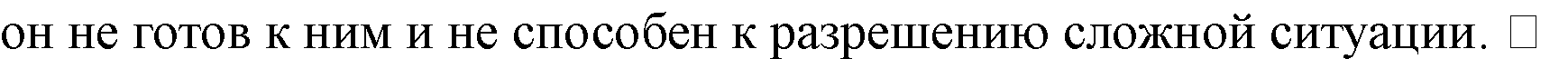 Скрытый комплекс неполноценности. Это проявляется в частых сменах настроения, избегания ситуаций, в которых способности подростка могут быть объективно проверены. Поверхностная общительность и её ограниченность во времени сочетаются с обострённым стремлением произвести на окружающих хорошее впечатление. Уход от ответственности в принятии решений и взваливание её на других, поиск оправдательных аргументов в нужный момент.Стереотипность (повторяемость) поведения. Сложившийся стереотип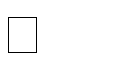 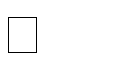 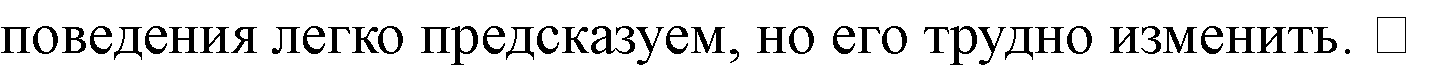 Тревожность. Она наблюдается у всех подростков. Из-за несоответствия внешнего и внутреннего самоощущения им приходится совершать поступки, которые обусловлены стремлением занять взрослую позицию, чем истинными желаниями. Когда молодой человек вступает в контакт с наркотическими веществами, это отражается на его поведении.Общие признаки употребления наркотиков: 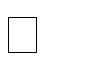 - 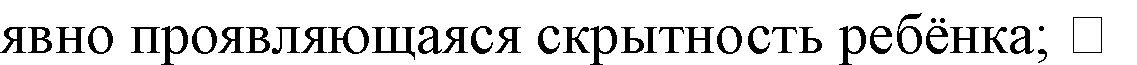 снижение учебной мотивации (падает интерес к учебе, к прежним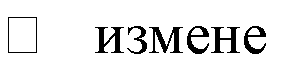 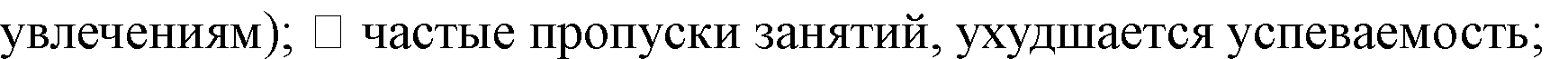 ние	ритма	сна	(в	течение	дня	подросток	может	быть вялым,медлительным, буквально засыпать на уроках);-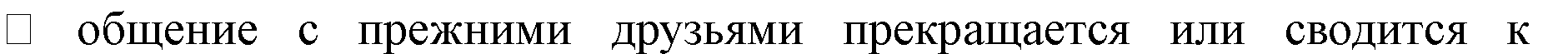 минимуму,появляются новые подозрительные друзья или поведение старых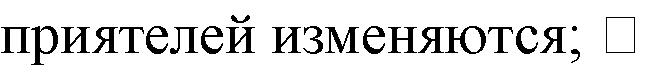 внешний вид и поведение в той или иной мере напоминает состояние алкогольного опьянения, но при отсутствии запаха алкоголя изо рта или при слабом запахе, не соответствующем состоянию;-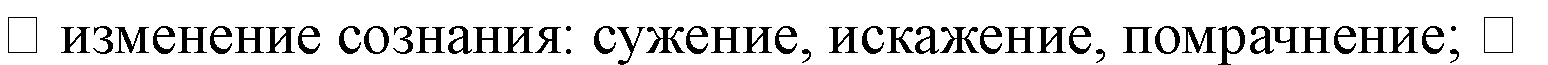 изменение	настроения:	беспричинное	веселье,	смешливость, болтливость,	злобность,	агрессивность,	явно	несоответствующие	данной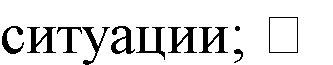 изменение двигательной активности: повышенная жестикуляция, избыточность движений, неусидчивость или обездвиженность, вялость, расслабленность, стремление к покою (независимо от ситуации);-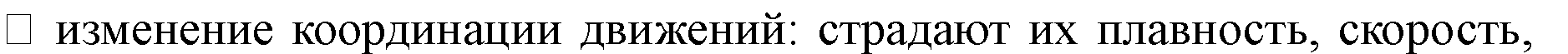 соразмерность и появляются размашистость, резкость, неточность; появляются неустойчивость при ходьбе, покачивание туловища даже в положении сидяизменение цвета кожных покровов: бледность лица и всей кожи или, наоборот, покраснение лица и верхней части туловища;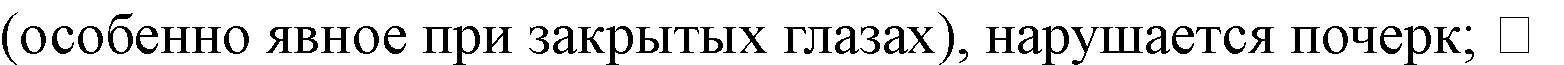 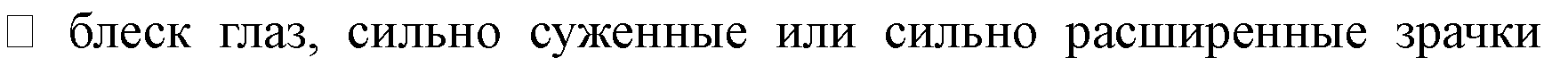 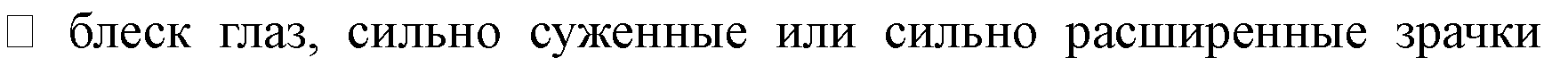 не реагирующие на свет;-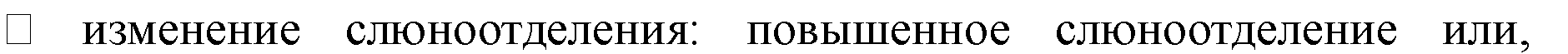 наоборот, сухость во рту, сухость губ, осиплость голоса;-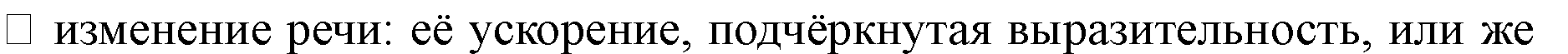 замедленность, невнятность, нечёткость речи («каша во рту»).